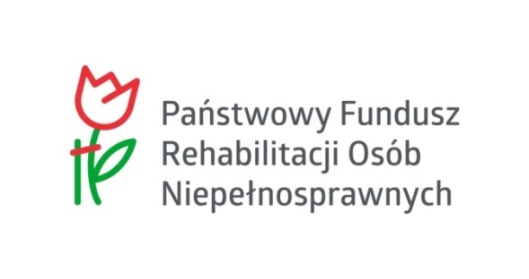 PROGRAM „AKTYWNY SAMORZĄD” – MODUŁ IOBSZAR C – Zadanie 4Pomoc w utrzymaniu sprawności technicznej posiadanej protezy kończyny, w której zastosowano nowoczesne rozwiązania techniczne, tj. protezy co najmniej na III poziomie jakości adresowana do osób ze stopniem niepełnosprawności.WARUNKI UCZESTNICTWA:stopień niepełnosprawności,wiek aktywności zawodowej lub zatrudnienie,potwierdzona opinią eksperta PFRON stabilność procesu chorobowego,potwierdzone opinią eksperta PFRON rokowania uzyskania zdolności do pracy w wyniku wsparcia udzielonego w programie.DOFINANSOWANIE LUB REFUNDACJA: kosztów utrzymania sprawności technicznej posiadanej protezy kończyny, kosztów dojazdu adresata programu na spotkanie z ekspertem PFRON lub kosztów dojazdu eksperta PFRON na spotkanie z adresatem programu.Refundacja poniesionych kosztów może dotyczyć: kosztów poniesionych po zawarciu umowy dofinansowania, a także kosztów poniesionych do 180 dni przed dniem złożenia wniosku.KWOTA DOFINANSOWANIA dla protezy na III poziomie jakości, przy  amputacji:w  zakresie ręki – 3.960 zł,przedramienia – 8.580  zł,ramienia lub wyłuszczenia w stawie barkowym – 9.900 zł,na poziomie stopy lub  podudzia – 5.940 zł,na wysokości uda (także przez staw kolanowy) – 8.250 zł,uda lub wyłuszczeniu w stawie biodrowym – 9.900 zł,REFUNDACJA KOSZTÓW DOJAZDU adresata  programu na spotkanie z ekspertem PFRON lub kosztów dojazdu eksperta PFRON na spotkanie z adresatem programu – w zależności od poniesionych kosztów, nie więcej niż 220 zł.UDZIAŁ WŁASNY: 10% ceny brutto zakupu/usługi.CZĘSTOTLIWOŚĆ UDZIELANIA POMOCY: pomoc może być udzielana po zakończeniu okresu gwarancji na przedmiot/usługę wcześniej dofinansowaną.Wnioskodawca ubiegający się o  dofinansowanie zobowiązany jest dostarczyć wraz wnioskiem dwie niezależne oferty (od dwóch niezależnych sprzedawców/usługodawców), dotyczące wybranego przez siebie przedmiotu dofinansowania.POZIOM  JAKOŚCI PROTEZ KOŃCZYNY GÓRNEJ – należy przez to rozumieć:poziom I - prosta proteza o funkcji głównie kosmetycznej ewentualnie  z najprostszymi elementami mechanicznego ustawiania pozycji łokcia i nadgarstka; do wykonania w  ramach limitu NFZ; nie przywraca nawet podstawowych funkcji utraconej ręki,poziom II - proteza z prostymi elementami mechanicznymi oraz standardowym zawieszeniem na kikucie; w zasadzie możliwa do wykonania w ramach NFZ z niewielką dopłatą; nie uniezależnia pacjenta od otoczenia w stopniu wystarczającym dla podjęcia aktywności zawodowej,poziom III - proteza z precyzyjnymi elementami mechanicznymi oraz nowoczesnym   zawieszeniem kikuta (także z wykorzystaniem technologii silikonowej) oraz bardzo dobrym wykończeniem kosmetycznym; uniezależnia pacjenta od otoczenia w stopniu umożliwiającym podjęcie aktywności zawodowej,poziom IV - proteza z elementami bioelektrycznymi (lub elementy kombinowane bioelektryczne 
i mechaniczne - tzw. hybrydowa); proteza  części bioelektrycznej sterowana impulsami  z zachowanych grup mięśniowych; w znacznym stopniu pozwala na uniezależnienie się od otoczenia, jednak nie zawsze jest akceptowana przez pacjentów, w szczególności z powodu znacznej wagi;POZIOM JAKOŚCI PROTEZ KOŃCZYNY DOLNEJ – należy przez to rozumieć:poziom I - proteza wykonana w ramach limitu NFZ; posiada najprostsze elementy mechaniczne; nie daje możliwości lokomocyjnych dla codziennego funkcjonowania pacjenta,poziom II - poziom podstawowy umożliwiający w miarę sprawne poruszanie się pacjenta; proteza taka jednak nie daje rzeczywistych możliwości intensywnego, bezpiecznego jej użytkowania potrzebnego do codziennej aktywności zawodowej,poziom III - poziom bardzo dobry; proteza taka wykonana na nowoczesnych elementach (stopa, staw kolanowy) oraz posiadająca bardzo dobre zawieszenie w leju, także na elementach silikonowych; w tej grupie protez pacjent może otrzymać zaopatrzenie zapewniające takie możliwości lokomocyjne, aby mógł podjąć lub kontynuować aktywność zawodową;poziom IV - grupa najnowocześniejszych w świecie protez, także z elementami sterowanymi cyfrowo, 
z wielowarstwowymi lejami oraz najlżejszymi elementami  nośnymi; umożliwiają w niektórych przypadkach także aktywność sportową i rekreacyjną  pacjentów;PROTEZA KOŃCZYNY, W KTÓREJ ZASTOSOWANO NOWOCZESNE ROZWIĄZANIA TECHNICZNE - należy przez to rozumieć protezę/ protezy kończyny górnej i /lub dolnej na III lub IV poziomie jakości protez;Informacje oraz wnioski dostępne są na naszej stronie: www.pcpr.krasnik.plWnioski można składać w wersji elektronicznej, za pośrednictwem platformy SOW (https://sow.pfron.org.pl), lub w wersji papierowej w siedzibie PCPR w Kraśniku.SZCZEGÓŁOWE INFORMACJEPowiatowe Centrum Pomocy Rodzinie w Kraśniku
ul. Grunwaldzka 6, 23-204 Kraśnik
tel. 81 825 58 80 wew. 23 (pok. 21)